Sgeulachd ghoirid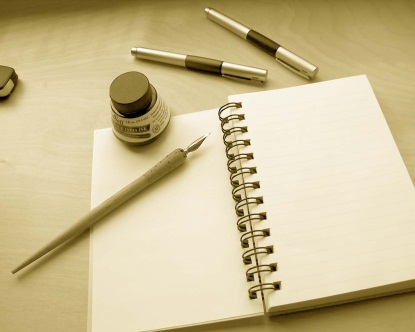 GnìomhSgrìobh sgeulachd ghoirid.Tha mi ag iarraidhsgeulachd a tha a’ glacadh aire an leughadaircaractaran inntinneach is creidsinneachsuidheachaidhean creidsinneach a thig beò structar math.Eòlasan agus Builean / Experiences and Outcomes’S urrainn dhomh aire leughadairean a ghlacadh agus buaidh a thoirt orra tro mar a tha mi a’ cleachdadh cànan, stoidhle agus an tòn a tha a’ dol leis an genre.GAI 3-27a / GAI 4-27aAn dèidh nan eileamaidean a bhios sgrìobhaichean a’ cleachdadh a rannsachadh, ’s urrainn dhomh teacsaichean a chruthachadh ann an diofar genres:a’ fighe a-steach gu snasail gnàthasan an genre a thagh mi  agus/no a’ cleachdadh structaran cinnteach agus iomchaidh agus/no a’ cruthachadh charactaran inntinneach is creidsinneach agus/no a’ cruthachadh shuidheachaidhean creidsinneach a thig beò.GAI 3-31aA rèir an amais agam agus an t-seòrsa teacsa a tha ann, is urrainn dhomh diofar sheòrsaichean sheantansan a phuingeachadh agus a chur ri chèile ann an dòigh a tha reusanta, agus an cur ann an òrdugh a tha a’ dèanamh am brìgh soilleir, a’ nochdadh ceangal sìmplidh eadar paragrafan. LIT 3-22a / LIT 4-22aRubricGu bhith air a choileanadhAir a choileanadhAir a choileanadh le cliùAir ashàr-choileanadhSgeulachdChan eil an sgeulachd a’ glacadh aire an leughadair.Chan eil na caractaran inntinneach agus creidsinneach.Chan eil na suidheachaidhean creidsinneach agus a’ tighinn beò.Tha an sgeulachd a’ glacadh aire an leughadair aig amannan.Tha feadhainn de  na caractaran inntinneach agus creidsinneach.Tha feadhainn de na suidheachaidhean creidsinneach agus a’ tighinn beò.Tha an sgeulachd a’ glacadh aire an leughadair mar as tric.Tha na caractaran uile inntinneach agus creidsinneach.Tha na suidheachaidhean uile creidsinneach agus a’ tighinn beò.Tha an sgeulachd a’ glacadh air an leughadair fad na h-ùine.Tha na caractaran uile gu math inntinneach agus creidsinneach.Tha na suidheachaidhean uile gu math creidsinneach agus a’ tighinn gu math beò.StructarChan eil diofar sheòrsaichean sheantansan air a phuingeachadh agus air chur ri chèile ann an dòigh reusanta.Chan eil ceangal sìmplidh eadar paragrafan. Tha diofar sheòrsaichean sheantansan air a phuingeachadh agus air chur ri chèile ann an dòigh reusanta aig amannan.Tha ceangal sìmplidh eadar paragrafan aig amannan. Tha diofar sheòrsaichean sheantansan air a phuingeachadh agus air chur ri chèile ann an dòigh reusanta mar as tric.Tha ceangal sìmplidh eadar paragrafan mar as tric. Tha diofar sheòrsaichean sheantansan air a phuingeachadh agus air chur ri chèile ann an dòigh reusanta fad na h-ùine.Tha ceangal sìmplidh eadar paragrafan fad na h-ùine. 